การทุจริต: ข้อสังเกตในการแก้ปัญหาของพระพุทธศาสนาCorruption: Remarks on the solution of Buddhismพระครูโกวิทอรรถวาที1PhraKru Utthakowitwatee1มหาวิทยาลัยมหาจุฬาลงกรณราชวิทยาลัย1Mahachulalongkornrajavidhyalaya University1Corresponding Author, Email: mcuharipunchai@gmail.com1บทคัดย่อ              บทความนี้มีวัตถุประสงค์เพื่อศึกษาวิธีการแก้ไขปัญหาการทุจริตในมิติทางพระพุทธศาสนา จากการศึกษาพบว่าการทุจริตนั้นฝังรากลึกในสังคม เป็นเวลานานที่สังคมไทยได้กลายเป็นสังคมที่มีคุณค่ายอมรับความผิดไปสู่ความร่ำรวยบนเส้นทางสู่สาเหตุแห่งความพินาศจนกระทั่งจรรยาบรรณแห่งการหลงลืมและลืมคำสอนของพระพุทธศาสนาโดยสิ้นเชิง โดยเฉพาะอย่างยิ่งความอัปยศทางศีลธรรมและความกลัวทางศีลธรรม ความประพฤติที่ดีเป็นแก่นแท้ของคำสอนที่สามารถนำไปสู่การแก้ไขปัญหาการทุจริตในสังคมไทยได้สำเร็จไปสู่การแก้ไขปัญหาการทุจริตอย่างแท้จริงคำสำคัญ: การทุจริต, การแก้ปัญหา, พระพุทธศาสนาAbstracts		This article is intended to study how to solve the problem of corruption in the Buddhist dimension. According to studies, it has been found that Corruption is deeply rooted in society. It is a long time that Thai society has become a valued society, accepting the guilty to riches on the path to the causes of ruin, until the morality of forgetfulness and forget the teachings of Buddhism altogether. Especially the moral shame and the moral dread. Good conduct is the core of the teachings that can lead to the solution of corruption in Thai society has been achieved to the true solution of the problem of corruption.Keywords: Corruption, solution, Buddhism.บทนำ		ปัจจุบันปัญหาคอรัปชั่นถือได้ว่าเป็นปัญหาใหญ่ที่เกิดขึ้นในประเทศต่างๆทั่วโลก ไม่ว่าจะเป็นประเทศที่พัฒนาแล้วหรือประเทศที่ด้อยพัฒนา และการคอรัปชั่นได้กลายมาเป็นปัญหาที่มีความสำคัญที่สุดปัญหาหนึ่งของหลายประเทศ โดยปัญหานี้ยังไม่มีทีท่าว่าจะหมดไป อีกทั้งยังทวีความรุนแรงและซับซ้อนมากขึ้นเรื่อยๆ แม้ว่าหลายประเทศได้ก้าวเข้าสู่ความทันสมัย มีระบบการบริหารราชการสมัยใหม่มีการรณณรงค์จากองค์กรของรัฐหรือองค์กรอิสระต่างๆ อย่างเช่น องค์การสหประชาชาติธนาคารโลกและภาคประชาชน ที่ต่างเห็นพ้องกันว่าการคอรัปชั่นเป็นปัญหาที่นำไปสู่ความยากจน และเป็นอุปสรรคที่ขัดขวางการพัฒนาอย่างแท้จริงจากผลการวิจัยพบว่า ในแต่ละปีพ่อค้าและนักธุรกิจกว่า 80 เปอร์เซ็นต์ต้องสูญเสียเงินให้กับการคอรัปชั่นเป็นจำนวนสูงถึงเกือบ 3 แสนล้านบาท ซึ่งเงินจำนวนนี้สามารถอำนวยประโยชน์แก่คนส่วนใหญ่ของประเทศได้ทำให้รัฐต้องจ่ายเงินงบประมาณสูงกว่าที่เป็นจริง ทำให้ประชาชนต้องได้รับบริการสาธารณะที่ไม่มีคุณภาพ อีกทั้งยังทำให้นักลงทุนขาดความเชื่อมั่นในระบบราชการไทยที่มักจะมีการใช้อำนาจโดยมิชอบ(จารุวรรณ สุขมาลพงษ์, 2556) ปัญหาเช่นนี้ทำให้คนที่ต้องการลงทุนไม่กล้าที่จะเข้ามาลงทุนทำธุรกิจ เพราะต้องรวมค่าคอร์รัปชั่นลงไปในธุรกิจ เป็นการเพิ่มต้นทุนสินค้าให้มีราคาสูง แต่คุณภาพต่ำลง นำไปสู่ความเสียหายของภาพลักษณ์ประเทศไทย (ศิริวรรณมนอัตระผดุง, 2555) ซึ่งวันนี้สังคมไทยมีปัญหาหลายประการ ไม่ว่าจะเป็นปัญหาเศรษฐกิจ ปัญหาสังคม ปัญหาสิ่งแวดล้อม เป็นต้น แต่มีปัญหาหนึ่งที่คนไทยไม่ให้ความสำคัญอย่างเพียงพอ และยังเป็นปัญหาที่สำคัญของสังคมไทย คือ “ปัญหาการคอร์รัปชั่น” ซึ่งการที่จะแก้ไขปัญหาการทุจริตคอรัปชั่นได้ต้องใช้หลายวิธีการเข้าช่วย หรือร่วมกันแก้ไขโดยส่วนรวม ซึ่งมีทฤษฎีหลายๆ อย่างแตกต่างกันออกไป เช่น“หลักนิติรัฐ” คือ รัฐที่อยู่หรือปกครองภายใต้กฎหมาย ู หรือใช้กฎหมายเข้ามาควบคุม“หลักการตรวจสอบอำนาจรัฐ” คือ เป็นการตรวจสอบอำนาจรัฐโดยองค์กรทั้งภาครัฐและเอกชน เป็นต้น ในปัจจุบันสังคมไทยได้มีกลุ่มคนบางส่วนหรือหลายๆองค์การ ไม่ว่าจะเป็นภาครัฐ หรือเอกชน ในการทำงานตรวจสอบช้าการทำงานของภาครัฐ(ราเชนทร์นพณัฐวงศกรและณัชพลนิลนพคุณ, 2560) 		จะเห็นได้ว่า การทุจริตคอรัปชั่นเป็นผลทั้งในระดับจุลภาคไปจนระดับมหาภาคที่ยังคงกัดกร่อนประเทศไทยอยู่ในปัจจุบันถึงแม้รัฐบาลจะออกนโยบายในการขจัดปัญหาการทุจริตคอรัปชั่นอย่างเด็ดขาดก็ตามก็ไม่ได้ทำให้มนุษย์ที่มีความโลภเกิดความเกรงกลัวต่ออาญาแผ่นดินมากนัก เพราะฉะนั้น การแก้ไขปัญหาดังกล่าวทางนักวิจัย นักวิชาการ หน่วยงานรัฐ เอกชนพยายามนำเสนอทางออก และแนวทางแก้ไขปัญหาแต่ก็ยังไร้ผลอันเป็นประจักษ์ทำให้เห็นความจำเป็นที่รัฐบาลไทยอาจจะต้องกลับมาทบทวนแนวทางการแก้ไขปัญหาให้ถึงรากสาเหตุของปัญหาอย่างแท้จริงโดยเฉพาะการสร้างความเกรงกลัวทางจิตใจต่อความชั่วร้ายต่าง ๆ ซึ่งแนวคิดทางพระพุทธศาสนาพยายามอธิบายได้ชัดเจนอย่างมากแต่ก็ถูกละเลยไปอย่างน่าเสียดายโดยเฉพาะหลักหิริโอตตัปปะ และหลักสุจริตธรรม ซึ่งหากนำแนวคิดดังกล่าวมาใช้ผ่านกระบวนการสร้างระบบป้องกันที่ดี เชื่อแน่นอนว่าปัญหาการทุจริตคอรัปชั่นจะลดน้อยลงไปในที่สุดเพราะได้ปลูกความเกรงกลัวต่อความชั่ว ต่อความไม่ดีงามทั้งหลายไว้ในจิตใจอย่างถูกต้องอันเป็นเกราะป้องกันสำหรับมนุษย์ชาติได้สถานการณ์ปัญหาการทุจริตคอรัปชั่น	ปัญหาการทุจริตคอร์รัปชั่นเป็นปัญหาที่นานาประเทศต้องเผชิญ และต้องได้รับการแก้ไข อย่างเร่งด่วนซึ่งเมื่อพิจารณาจากบทเรียนของประเทศในเอเชียที่ได้รับความเสียหายจากการคอร์รัปชั่นของผู้นำรัฐบาลอย่างชัดเจนอาทิประเทศฟิลิปปินส์และอินโดนีเซียซึ่งส่งผลให้ประเทศเหล่านี้มีพัฒนาที่ล้าหลังสูญเสียโอกาสทางเศรษฐกิจและสังคมอย่างมากมายสำหรับประเทศไทยประสบปัญหาการคอรัปชั่นอย่างรุนแรงเช่นเดียวกันโดยจะเห็นได้จากเกิดวิกฤติทางเศรษฐกิจในช่วงปีพ.ศ. 2539 ซึ่งมีสาเหตุหลักมาจากการคอรัปชั่นปกปิดข้อมูลข่าวสารการเลือกปฏิบัติส่งผลให้เกิดความผิดพลาดของการบริหารจัดการทั้งภาครัฐและภาคเอกชนและนามาสู่การสูญเสียมูลค่าทางเศรษฐกิจอย่างมหาศาล ไม่ต่ำกว่าปีละแสนล้านบาท ซึ่งเป็นการฉุดรั้งการพัฒนาประเทศอย่างเด่นชัด นอกจากนี้การคอร์รัปชั่นได้ส่งผลให้เกิดความเสียหายโดยรวมของประเทศทั้งในปัจจุบันและอนาคตอย่างมากมาย อาทิ ทำให้คนกลุ่มน้อยคดโกงทรัพยากรของส่วนรวมไปเป็นของตนเองอย่างผิดกฎหมายและจริยธรรม มีการบิดเบือนการใช้ทรัพยากรของประเทศที่ทำให้ประชาชนส่วนใหญ่ไม่ได้รับประโยชน์สูงสุด ทาให้เกิดการผูกขาดโดยนักธุรกิจการเมืองขนาดใหญ่ ไม่ส่งเสริมการแข่งขันที่เป็นธรรมและ มีประสิทธิภาพ นำไปสู่ความอ่อนแอ ความด้อยพัฒนาล้าหลังขององค์กรทั้งภาครัฐและธุรกิจเอกชน และที่สำคัญทาให้ประชาชนมีค่านิยมยกย่องความร่ารวย ความสำเร็จ โดยถือว่าการโกงเพื่อให้ตนเอง ได้ประโยชน์ คิดแต่ในเชิงแก่งแย่ง แข่งขัน เอาเปรียบกันอย่างไม่เคารพกติกา ไม่มีวินัย ไม่มีจิตสำนึก ที่จะทำงานร่วมกันเพื่อหมู่คณะ ดังนั้นการพัฒนาคน ชุมชน และประเทศชาติ เพื่อจะร่วมมือและแข่งขันกับประเทศอื่น ๆ จึงเป็นไปได้ยาก(ศิริวรรณมนอัตระผดุง, 2555)	สถานการณ์ปัจจุบันดัชนีคอรัปชั่น CPI ปี 59 ไทยคะแนนลดจาก 43 ในปี 2558 เหลือ 35 คะแนน แถมอันดับลดลงจากอันดับ 76 ไปอยู่ลำดับที่ 101 แถมอันดับคอรัปชั่นในอาเซียนก็ตกลงกว่า 4 อันดับ เผย 4 ครั้งหลังสุด ปี 2555 ได้ 35 คะแนน ปี 2556 ได้ 35 คะแนน ปี 2557 ได้ 39 คะแนน และปี 2558 ได้ 43 คะแนน โดยปี 2558 ไทยถูกจัดอยู่ในลำดับที่ 76 จาก 168 ประเทศสำหรับค่าคะแนน CPI ของไทยจากแหล่งข้อมูล WEF 4 ครั้งหลังสุด ปี 2555 ได้ 35 คะแนน ปี 2556 ได้ 35 คะแนน ปี 2557 ได้ 39 คะแนน และปี 2558 ได้ 43 คะแนนโดยปี 2558 ไทยถูกจัดอยู่ในลำดับที่ 76 จาก 168 ประเทศ ส่วนปี 2557 ประเทศไทยอยู่อันดับที่ 85 จากการจัดอันดับทั้งหมด 175 ประเทศทั่วโลก และเป็นอันดับที่ 12 จาก 28 ประเทศในภูมิภาคเอเชียแปซิฟิก โดยปี 2558 นั้น เมื่อเปรียบเทียบอันดับเฉพาะกลุ่มประเทศอาเซียน ประเทศไทยมีคะแนนเป็นอันดับที่ 3 รองจากสิงคโปร์ และมาเลเซีย(ผู้จัดการออนไลน์, 2560) ดังภาพต่อไปนี้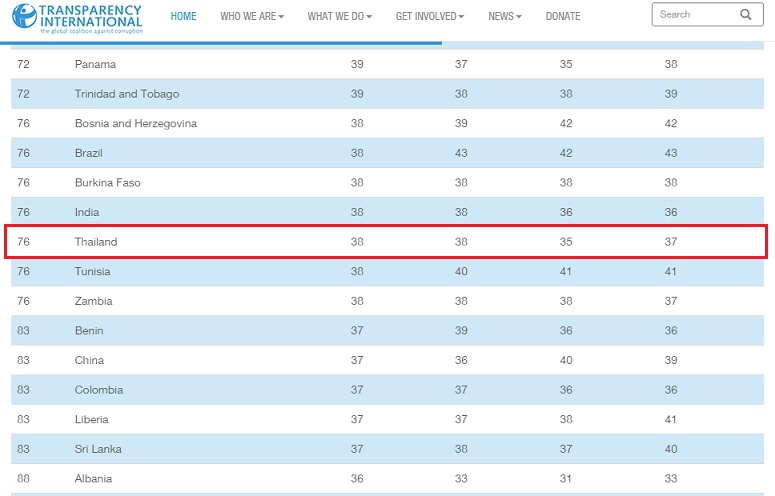 	ที่มา : ผู้จัดการออนไลน์, ดัชนีคอร์รัปชัน CPI ปี 59 ไทยวูบ! ตกไปอยู่ที่ 101 จากเดิมที่ 76,[ออนไลน์], แหล่งข้อมูล :http://www.manager.co.th/asp-bin/viewgallery .aspx?newsid=9600000008278&imageid=4404583 [วันที่ 20 พฤศจิกายน 2560].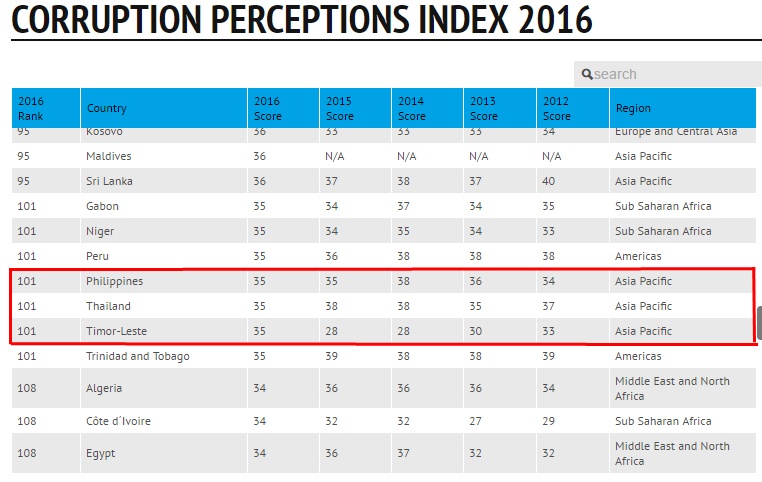 	ปัญหาการทุจริตคอรัปชั่นในประเทศไทยส่วนใหญ่เกิดจากโครงสร้างทางเศรษฐกิจการเมืองที่มีลักษณะผูกขาดอำนาจในมือ คนกลุ่มน้อยที่มีทั้งทุนความรู้ อำนาจทางการเมือง อำนาจในการครอบงำข้อมูลข่าวสาร และการที่ประชาชนส่วนใหญ่ยากจน การศึกษาต่ำการเข้าถึงข้อมูลข่าวสารต่างๆ รวมทั้งประเทศไทยมีวัฒนธรรมเล่นพรรคเล่นพวก อยู่ภายใต้ระบบอุปถัมภ์ หวังพึ่งพา คนที่มีฐานะทางเศรษฐกิจดีกว่า หรือมีอำนาจมากกว่าให้ช่วยแก้ปัญหาเฉพาะเป็นเรื่องๆ (สำนักงานคณะกรรมการป้องกันและปราบปรามการทุจริตแห่งชาติ, 2556) ซึ่งหากมองสาเหตุของการทุจริตในวงราชการไทย สามารถสรุปในภาพรวมของการทุจริตมาจากสาเหตุและผลลัพธ์ได้ 3 ประการ (กิตติศักดิ์รัฐประเสริฐ, 2557) ได้แก่ 	1. สาเหตุทางด้านการเมืองสามารถสรุปสาเหตุทางด้านการเมืองที่ทำให้เกิดการทุจริตในวงราชการไทยหลักๆได้แก่ระบบอุปถัมภ์ระบบอาวุโสระบบบุญคุณพวกพ้องสภาพแวดล้อมจำใจปฏิบัติต้องการแสวงหาอำนาจร่วมเรียกว่า “การฮั้ว” อำนาจผูกขาดทางงบประมาณความหละหลวมความเสี่ยงลงโทษตามกฎหมายต่ำมีความโลภเป็นที่ตั้ง	2. สาเหตุทางด้านเศรษฐกิจสามารถสรุปสาเหตุทางด้านเศรษฐกิจที่ทำให้เกิดการทุจริตในวงราชการไทยหลักๆ ได้แก่ ค่านิยมแบบทุนนิยม ไม่รู้จักพอของผู้มีอำนาจ เจ้าหน้าที่รัฐรับสินบน บางครั้งภาคธุรกิจเป็นผู้เสียผลประโยชน์ ผู้มีอำนาจเอื้อผลประโยชน์ เงินเดือนข้าราชการและเจ้าหน้าที่รัฐน้อย	3. สาเหตุทางด้านสังคมและวัฒนธรรมสามารถสรุปสาเหตุทางด้านสังคมและวัฒนธรรมที่ทำให้เกิดการทุจริตในวงราชการไทยหลักๆได้แก่การมีทัศนคติหรือค่านิยมของประชาชนที่เห็นการทุจริตเป็นเรื่องปกติการยกย่องเชิดชูคนที่มีเงินเป็นคนดีสังคมมีความอ่อนแอจากการทุจริต ทำให้ขาดจิตสำนึกจริยธรรมหรือความซื่อสัตย์ลดน้อยลง มีความโลภเข้าครอบงำ สังคมฟุ้งเฟ้อด้วยวัตถุนิยม บริโภคนิยม และเงินตรานิยม		เพราะฉะนั้นสถานการณ์ปัญหาการทุจริตคอร์รัปชั่นมิใช่ปัญหาใหม่ของโลก แต่เป็นปัญหาที่มีมาแต่สมัยดึกดำบรรพ์ มีมาทุกยุคทุกสมัย ทุกสังคม ทุกประเทศ โดยเฉพาะอย่างยิ่งในประเทศกำลังพัฒนา หรือแม้แต่ประเทศที่ความเจริญเช่น อังกฤษ หรือสหรัฐอเมริกา ก็ประสบปัญหาเช่นเดียวกัน จึงจำเป็นจะต้องได้รับการแก้ไขอย่างเร่งด่วน การคอร์รัปชั่นได้กลายมาเป็นปัญหาที่มีความสำคัญที่สุดปัญหาหนึ่งของหลายประเทศ โดยปัญหานี้ยังไม่มีทีท่าว่าจะหมดไป อีกทั้งยังทวีความรุนแรงและซับซ้อนมากขึ้นเรื่อย ๆ ซึ่งเมื่อพิจารณาจากบทเรียนของประเทศในเอเชียที่ได้รับความเสียหายจากการคอร์รัปชั่นของผู้นารัฐบาลอย่างชัดเจนอาทิ ประเทศฟิลิปปินส์ และอินโดนีเซีย ซึ่งส่งผลให้ประเทศเหล่านี้มีพัฒนาการที่ล้าหลัง อีกทั้งยังสูญเสียโอกาสทางเศรษฐกิจและสังคมอย่างมากมาย และรวมถึงการทุจริตคอร์รัปชั่นมีลักษณะที่แตกต่างจากการกระทำผิดประเภทอื่นคือ ป้องกันและปราบปรามยาก เนื่องจากผู้ร่วมรู้เห็นมักจะเป็นผู้ที่ร่วมกระทำผิดด้วยจึงยากแก่การพิสูจน์ จึงเป็นปัญหาและอุปสรรคในการป้องกันและปราบปรามอย่างมาก(สถาบันพระปกเกล้า, 2558)ดังนั้น ประเทศไทยแม้จะว่าออกนโยบายเพื่อขจัดการทุจริตคอรัปชั่นอาจจะเป็นทำให้ลดลงได้บ้างไม่มากก็น้อยหากมีกระบวนการตรวจสอบ การลงโทษ การวางแนวทางแก้ไขปัญหาแต่ก็เป็นเพียงเหตุผลของการบริหารจัดการภาครัฐที่ต้องการแสวงหาทางออกสำหรับปัญหาในขณะที่หากมองย้อนกลับมากดูและพิจารณาแนวทางพระพุทธศาสนาบ้างก็น่าจะเป็นโอกาสที่เพิ่มเติมเกาะป้องกันก่อนที่เกิดการทุจริตคอรัปชั่นในวางราชการในประเทศไทยลงไปได้หลักพุทธธรรมสำหรับการจัดการคอรัปชั่น		หลักพุทธธรรมทางพระพุทธศาสนาถือว่าเป็นคำสอนที่มุ่งสู่การปฏิบัติตนเองเป็นคนดี และมีอัตภาพตามการปฏิบัติตนเองเพราะคำสอนทางพระพุทธศาสนาเชื่อว่าบุคคลจะดีจะชั่วอยู่ที่การกระทำของตนเองความดีความชั่วไม่สามารถจะถ่ายทอดถ่ายโอนไปยังผู้อื่นได้เปรียบเสมือนการรับประทานอาหารผู้ใดทานผู้นั้นย่อมอื่นบุคคลอื่นหาได้อิ่มไม่ เพราะฉะนั้นคำสอนทุกคำสอนมุ่งการปฏิบัติตนให้มีความดี และความดีนั้นจะส่งผลไปยังสังคมรอบข้างที่จะได้รับความสุข เป็นระเบียบเรียบร้อยตามไปด้วยซึ่งในการวิเคราะห์ปัญหาการคอรัปชั่นนี้เพื่อมุ่งสู่การเสนอความคิดเห็นเพื่อการขจัดปัญหาออกไปให้มากที่สุดจนกระทั่งสามารถสร้างความดีเพื่อส่วนร่วมในอนาคตหรือการปฏิบัติของตนไม่ส่งผลกระทบผลเสียต่อผู้อื่นเป็นใช้ได้ ถึงแม้ว่าจะมีหลักพุทธธรรมมากมายที่สามารถนำมาเสนอแนวทางได้แต่ผู้เห็นคุณค่าและประโยชน์โดยรูปธรรมมากกว่าจะได้เสนอมุมมองตามหลักหิริโอตตัปปะและหลักสุจริตธรรมดังต่อไปนี้		หลักพุทธธรรมที่ 1 ธรรมคุ้มครองโลกซึ่งเป็นธรรมที่ช่วยให้โลกมีความเป็นระเบียบเรียบร้อย ไมเดือดร้อนและสับสนวุ่นวาย จะประกอบด้วย 2 ประการ (พระพรหมคุณาภรณ์ (ป.อ.ปยุตฺโต), 2559) ได้แก่ หิริ ความอายชั่ว หมายถึง ความละอายต่อการทำบาปกรรมหรือความชั่วทั้งปวง เป็นการมองเห็นความชั่วหรือบาปกรรมว่าเป็นสิ่งสกปรกที่ไม่ควรจะข้อแวะด้วย ทั้งนี้เพราะเชื่อมั่นในความดีและศักดิ์ศรีของตนจนไม่ประสงค์จะลดตัวลงไปเกลือกกลั้วกับความชั่วทั้งหลาย ท่านเปรียบหิริเหมือนความรู้สึกของคนที่อาบน้ำชำระล้างร่างกายจนสะอาดหมดจดแล้วย่อมไม่ประสงค์จะให้ร่างกายไปแปดเปื้อนกับสิ่งสกปรกอีก สำหรับโอตตัปปะ ความกลัวบาป หมายถึง ความกลัววิบากหรือผลของความชั่วที่จะตามมาสร้างความทุกข์ให้กับชีวิต ความกลัวผลร้ายที่จะตามมานี้สามารถห้ามมิให้คนทำชั่วได้ ผลร้ายนั้นเป็นได้ทั้งความทุกข์ในชาตินี้และในชาติหน้า ท่านเปรียบโอตตัปปะเหมือนความรู้สึกของคนที่เห็นถ่านเพลิงติดไฟลุกโชนแล้วไม่กล้าจับเพราะกลัวความร้อนเผามือของตน(พระพรหมบัณฑิต (ประยูร ธมฺมจิตฺโต),2560) เพราะฉะนั้น เจตนารมณ์ของบทนี้ต้องการจะให้ผู้บริหารรู้จักตริตรองและละอายก่อนที่จะประพฤติหรือกระทำการใดๆ ที่เป็นบาป ที่เป็นอกุศลและคำนึงถึงจริยธรรมทางด้านการบริหาร ไม่นึก หรือเข้าข้างตัวเองว่าไม่มีใครเห็น หรือล่วงรู้ แต่ตัวเองนั่นเองที่รู้ดีอยู่แก่ใจว่าสิ่งที่จะทำหรือสิ่งที่ได้ทำไปแล้วชอบธรรมหรือไม่ ควรจะละอายใจให้จงหนักและเมื่อจะลงมือทำการใดในทางเสื่อมเสีย หรือผิดบาปก็ควรจะชะงักและเกรงกลัวต่อบาปเพราะหากดื้อดึง หรือดึงดันกระทำลงไปอย่างไม่เกรงกลัวต่อบาปหรือต่อผลที่จะตามมา เช่น อาจจะกระทบหรือสร้างความเดือดร้อนแก่ผู้อื่น หรือส่วนรวมขององค์กรแล้ว ตนเองย่อมไม่พ้นบ่วงกรรมหรือผลที่จะตามติดมาอย่างแน่นอน ซึ่งเป็นกฎง่ายๆ ของเหตุและผลตามกฎจักรวาล ในฐานะของผู้บริหารจึงต้องมีข้อนี้ประจำใจ เพราะดูจะเป็นเรื่องยากที่จะตามบอกทุกฝีก้าวว่าสิ่งใดควร หรือไม่ควร อีกทั้งควรถือเป็นสามัญสำนึกของผู้มีจิตใจสูงสมกับ ความเป็น “มนุษย์” ซึ่งแปลว่าผู้มีจิตใจสูงทุกวันนี้มักจะมีคนประเภทดื้อตาใสที่จะประพฤติตนอย่างที่ไม่ครั่นคร้ามไม่หวั่นสายตาใครๆซึ่งเป็นเรื่องอันตรายยิ่งผู้ประพฤติผิดเป็นบุคคลระดับสูงด้วยแล้ว ยิ่งส่งผลสะเทือนได้แรง เพราะหมายความว่าบุคคลนั้นๆ ขาดคุณสมบัติของความเป็นผู้บังคับบัญชาที่ดีซึ่งจะต้องมีคุณธรรมเพราะการที่ใครจะเป็นผู้นำ หรือผู้บังคับบัญชาที่ดีนั้น นอกจากจะต้องนำองค์กรไปข้างหน้า เหลียวหน้าแลหลังบริวารให้อยู่ในร่องในรอย ผู้นำก็จะต้องประพฤติตนเป็นตัวอย่างที่ดีเป็นที่ยำเกรงนับถือ รักและครองใจบริวารได้เราอาจเห็น ผู้นำใจถึงของบางชาติที่เมื่อประพฤติผิด ถูกสังคมติเตียน ตนเองละอายใจเกรงกลัวต่อบาปที่ตัวทำถึงกับกระทำอัตวินิตบาตกรรม เพื่อแสดงความรับผิดชอบ เพื่อรักษาเกียรติยศเกียรติศักดิ์ก็มีมาแล้ว ทว่าหลักคำสอนในเชิงบริหารนี้ ควรเป็นหลักยึดก่อนคิด หรือก่อนกระทำการใดๆ มากกว่า(วิเชียร ตีรสุภาพกุล, 2553)		หลักพุทธธรรมที่ 2หลักสุจริตธรรมเป็นคำสอนในเรื่องความประพฤติดี ประพฤติชอบ และในภาษาบาลี คำว่า สุจริต มาจาก สุ (ดี งาม) +จริต (ความประพฤติ) รวมความได้ว่า ความประพฤติที่ดีงาม ซึ่งมีศัพท์วิเคราะห์ว่า สุนฺทรํจริตํจรณมสฺสาติ สุจริตํ กรรมที่มีการประพฤติดี (สุ+จริต)(พระธรรมกิตฺติวงศ์ (ทองดี สุรเตโช), 2550)ที่มีองค์ประกอบ 3 ประการ ได้แก่ 1. กายสุจริต ได้แก่ ประพฤติปฏิบัติต่อกันด้วยความเมตตา คือด้วยความรัก ปรารถนาที่จะให้ผู้อื่นเป็นสุข และด้วยความกรุณา คือ ด้วยความรัก ความสงสารที่จะให้ผู้มีทุกข์ได้พ้นทุกข์ 2. วจีสุจริต ได้แก่ ความประพฤติปฏิบัติต่อกันด้วยความซื่อตรง ไม่หลอกลวงกัน มีกิริยาวาจาที่สุภาพอ่อนโยนต่อกัน ไม่ก้าวร้าว กล่าวร้าย ไม่กระทบกระแทก แดกดันให้ผู้อื่นเจ็บช้ำน้ำใจ ไม่ยุให้เขาแตกสามัคคีกัน  และ3.มโนสุจริต คือ ประพฤติปฏิบัติต่อกันด้วยเจตนาความคิดอ่านที่ไม่โลภ ไม่เห็นแก่ตัว รู้จักทำความเข้าใจประนีประนอมกัน รู้จักเห็นอกเห็นใจและอภัยให้แก่กัน ไม่ถือโทษโกรธ พยาบาท อาฆาตมาดร้ายต่อกัน ไม่อิจฉาริษยากัน และปฏิบัติต่อกันด้วยความเป็นผู้มีจิตใจสม่ำเสมอ ไม่เย่อหยิ่ง จองหองหรืออวดดีด้วยมานะ ทิฏฐิต่อกัน (พระเทพญาณมงคล,วิ, 25587) ซึ่งพุทธภาษิตยืนยันว่า “ธัมมังจะเร สุจะริตัง” เป็นต้น แปลความว่า “บุคคลควรประพฤติธรรมให้สุจริต ไม่ควรประพฤติธรรมนั้นให้ทุจริต ผู้ประพฤติธรรมย่อมอยู่เป็นสุขทั้งในโลกนี้และในโลกหน้า” ว่าใครมีธรรมคือหน้าที่อะไรควรทำหน้าที่นั้นให้สุจริตด้วยลักษณะ ๓ ประการ (พระพรหมบัณฑิต (ประยูร ธมฺมจิตฺโต ,2560) ได้แก่ 		ประการแรก บุคคลชื่อว่าไม่บกพร่องต่อหน้าที่เพราะเขาทุ่มเทอุทิศตนในการปฏิบัติหน้าที่อย่างเต็มกำลังความสามารถ เมื่อได้รับมอบหมายให้ทำหน้าที่ใด เขาจะทำหน้าที่นั้นอย่างดีที่สุดเพื่อไม่ให้เกิดความบกพร่องเสียหายแก่งานในหน้าที่ เข้าทำนองที่ว่า “ร้องให้สุดคาราให้สุดแขนแพนให้สุดปีก” ดังที่นักปราชญ์จีนชื่อว่าขงจื้อกล่าวไว้ว่า “เมื่อได้รับมอบหมายให้ทำหน้าที่ใด จงทำหน้าที่นั้นให้ดีที่สุด ถ้าเขาให้เลี้ยงม้า ม้าจะต้องอ้วน ถ้าเขาให้เป็นเสนาบดีกระทรวงการคลังเงินจะต้องเต็มคลัง”		ประการที่สอง บุคคลชื่อว่า ไม่ละเว้นหน้าที่ เพราะเป็นผู้มีความรับผิดชอบต่อหน้าที่ เขาจึงไม่ละทิ้งหน้าที่หรือผลักภาระหน้าที่ของตนไปให้คนอื่น เช่น ผู้เป็นทหารย่อมไม่หนีทัพ ผู้เป็นบิดามารดาย่อมไม่ละทิ้งหน้าที่ในการอบรมสั่งสอนบุตรธิดา ในนิทานอีสปมีเรื่องเล่าเกี่ยวกับมารดาที่ไม่ทำหน้าที่ว่ากล่าวตักเตือนบุตรของตนเมื่อพบว่าเขาชอบลักขโมยในวัยเด็ก พอบุตรเติบใหญ่ก็กลายเป็นโจร อีสปสรุปว่า เมื่อบุตรเป็นโจร บิดามารดาย่อมมีส่วนในการสร้างความเป็นโจรให้กับบุตรเหตุเพราะละเว้นการปฏิบัติหน้าที่ในการอบรมสั่งสอนบุตรของตน		ประการสุดท้าย บุคคลชื่อว่า ไม่ทุจริตต่อหน้าที่ เพราะเขาไม่ปฏิบัติหน้าที่ไปในทางที่มิชอบด้วยกฎหมายและหลักศีลธรรม หมายถึง เขาไม่ใช้อำนาจหน้าที่ไปในการแสวงหาประโยชน์ให้กับตนเองหรือคนอื่นในทางที่ผิดกฎหมายและผิดทำนองคลองธรรม ประโยชน์ในที่นี้หมายรวมทั้งทรัพย์สินเงินทอง ตำแหน่งหน้าที่ ชื่อเสียงเกียรติยศหรือสิทธิอื่นใดที่ไม่สมควรได้มาแต่ก็ใช้อำนาจหน้าที่ในทางมิชอบจนกระทั่งได้มาตามที่ต้องการ นี่เรียกว่าการทุจริตต่อหน้าทำ		เพราะฉะนั้น สภาพของสังคมไทยในปัจจุบันมีการทุจริตและประพฤติมิชอบทั้งในและนอกวงราชการอยู่ทั่วไปจนเป็นที่ห่วงใยกันว่าการทุจริตต่อหน้าที่กำลังกลายเป็นสนิมร้ายที่บ่อนท าลายประเทศชาติอยู่ในขณะนี้ ทั้งนี้เพราะการทุจริตต่อหน้าที่เมื่อผนวกเข้ากับคติที่ว่า “มือใครยาว สาวได้สาวเอา” ย่อมนำสังคมไปสู่การแก่งแย่งแข่งขันในลักษณะที่ว่า “แย่งอาหารกันกิน แย่งถิ่นกันอยู่ แย่งคู่กันพิศวาส แย่งอำนาจกันเป็นใหญ่” การแตกความสามัคคีกลายเป็นสนิมที่กัดกร่อนโครงสร้างสังคมจากภายในที่รอวันล่มสลายถ้าถูกกระทบด้วยภัยจากภายนอกในอนาคต(พระพรหมบัณฑิต (ประยูร ธมฺมจิตฺโต), 2560)จะเห็นได้ว่า หลักพุทธธรรมสำหรับการจัดการคอรัปชั่น 2 ประการที่กล่าวย่อมสามารถวางรากฐานสำหรับการป้องกันปัญหาทุจริตได้ตั้งแต่ก่อนที่จะเป็นปัญหาซึ่งแนวคิดทางพระพุทธศาสนาเชื่อว่าแรงขับในการทำความชั่วของมนุษย์เกิดจากความโลภ ความโกรธ และความหลงหากล้วนแล้วแต่นำความทุกข์มาให้ผู้ที่กระทำชั่วนั้นอย่างหลีกเลี่ยงมิได้ถึงจะไม่ให้ผลทางกายแต่ทางจิตจะต้องระแวงภัยอยู่ตลอดเวลาซึ่งนั่นก็เรียกว่า ผลอาญาทางจิตใจหากมีเจ้าหน้าที่หรือหน่วยงานที่รับผิดชอบมีหลักฐานเพียงก็เป็นการซ้ำร้ายที่จะถูกลงโทษตามความผิดนั้นๆ ดังนั้น หลักหิริโอตตัปปะและหลักสุจริตธรรมมาพร้อมกับความรับผิดชอบจึงพยายามเสนอมุมมองให้มนุษย์ปฏิบัติตนเป็นคนดีของสังคมไม่พยายามสร้างความเดือดร้อนที่ส่งผลกระทบมาสู่ตนเองและผู้อื่นข้อคิดเห็นการแก้ไขปัญหาคอรัปชั่นทางพระพุทธศาสนา		สถานการณ์ปัญหาการทุจริตคอรัปชั่นทั่วโลกรวมถึงประเทศไทยที่ยังคงแสวงทางออกกันมาตลอดหลายชั่วอายุคนแต่ก็ยังไม่สามารถหาวิธีการเพื่อการแก้ปัญหาหรือการป้องกันได้อย่างถาวร ก็เพราะผู้ที่กระทำความผิดจะสามารถเนรมิตวิธีอันแยบยลใหม่ๆได้เสมอ ฝ่ายรัฐหรือบางหน่วยงานที่รับผิดชอบก็ทำได้เพียงการไล่จับหาหลักฐานเพื่อเอาผิดแล้วก็ลงโทษไปตามกระบวนการยุติธรรม หากไม่สามารถหาหลักฐานได้ผู้กระทำความผิดก็รอดตัวไปทำความผิดใหม่เรื่อยๆ จึงทำให้เห็นว่า ในโลกใบนี้จะไม่มีวิธีการจัดการกับปัญหาการทุจริตคอรัปชั่นได้แล้วจริงหรือ หรือมนุษย์หมดปัญหาในการป้องกันความผิดก่อนที่จะเกิดขึ้น หรือไม่มีศาสตร์ความรู้ในโลกใบนี้สามารถแก้ไขปัญหาเหล่านี้ได้จริงๆ จึงต้องร่างกฎหมาย ออกกฎหมายมากมายเพื่อบังคับและควบคุมการทุจริตในโลกนี้ หากมาลองมาศึกษาแนวคิดทางพระพุทธศาสนาอันเป็นศาสนาสากล เป็นศาสนาที่ยอมรับการใช้ปัญญามากกว่าความรุนแรง เป็นศาสนาที่พยายามปรับปรุงพฤติกรรมมนุษย์ให้รักษาสังคมมากกว่าทำลายสังคม ดังนั้นในบทความนี้จึงอยากเสนอมิติที่อาจจะสามารถแก้ไขและป้องกันปัญหาได้ด้วยข้อคิดเห็นดังต่อไปนี้		ประการที่ 1 ท่าทีและวิสัยทัศน์ของผู้นำเชิงพุทธ เพราะผู้นำประเทศย่อมมีตัวตนที่ข้าราชการและประชาชนจำเป็นต้องเชื่อมั่น เชื่อฟัง และไว้ใจในการกิจกรรมทางการบริหารประเทศอย่างสุจริตจริงๆ มีความเที่ยงธรรม ยุติธรรม ไม่สร้างความเลื่อมล้ำให้เกิดขึ้นในสังคม ไม่ยึดติดตัวบุคคลเป็นที่ตั้ง มีใจเป็นกลางอย่างสร้างสรรค์ พร้อมกับมีแนวคิดในการป้องกันการทุจริตคอรัปชั่นในทุกมิติเมื่อนักวิชาการเสนอมุมมองควรมีการรับฟังอย่างเต็มใจดังนั้น คุณธรรมจริยธรรมที่มองเห็นของผู้นำถือได้ว่ามีค่ามากกว่างบประมาณในการจัดสรรการพัฒนาประเทศเพราะหากประชาชนไม่เชื่อมั่น ไม่เชื่อใจจะไม่มีเชื่อในคำพูดของผู้นำนั้นๆ ย่อมเป็นการดำเนินการบริหารประเทศที่ว่างเปล่าไร้ผลในทางปฏิบัติอื่นๆ 		ประการที่ 2 การใช้จารีต ขนบธรรมเนียมมากกว่ากฎหมายที่มีรากฐานมากจากพระพุทธศาสนาเพราะการบังคับกฎหมายในทุกประเทศที่เกี่ยวกับการทุจริตคอรัปชั่นมีผลเสียมากกว่าผลดีที่สังเกตเห็นได้จากประเทศมหาอำนาจถึงแม้ว่าจะใช้กฎหมายที่รุนแรงขนาดไหนก็ยังคงมีปัญหาการทุจริตในทุกระดับด้วยเช่นกัน ในบางประเทศอาจจะมีการประหารชีวิต เช่น ประเทศที่ปกครองด้วยสังคมนิยม เป็นต้น ก็ยังมีการทุจริตคอรัปชั่นให้เห็นกันบ่อยๆ เพราะฉะนั้น การใช้วิธีการดำเนินนโยบายด้วยหลักจารีตทางสังคมจะเป็นการป้องกันปัญหาที่จะเกิดขึ้นได้เพราะหากมีข้าราชการประจำหรือข้าราชการเมืองเกิดร่ำรวยผิดปกติ มีที่ดินมาก มีทรัพย์สินมาก มีธุรกิจมากประชาชนในพื้นที่นั้นๆ ย่อมทราบกันดีอยู่แล้วว่ามิใช่ผลจากการร่ำรวยมากจากตระกูล ในลักษณะดังกล่าวจารีตประชาชนจะเข้ามาประจานถึงสิ่งผิดปกติและไม่ยอมรับความร่ำรวยเหล่านั้นถึงแม้ว่าจะมีหน้าตาทางสังคมมากเพียงใดก็ตามจะต้องสนับสนุนการใช้จารีตเพื่อการป้องกันการทุจริตให้มากขึ้น		ประการที่ 3 การปลูกฝังค่านิยมอุดมการณ์เชิงพุทธให้กับข้าราชการ นักการเมือง และประชาชนที่ผ่านมากระบวนการปลูกฝั่งอุดมการณ์จะมีมากมายแต่คำถามที่ว่า การใช้งบประมาณในการจัดการโครงการทำไมจึงขาดประสิทธิภาพค่อยข้างมากหรือได้ผลน้อยกว่าการลงทุนไป ไม่ว่าจะเป็นการใช้สื่อเพื่อปลุกอุดมการณ์ข้าราชการประจำและการเมืองยิ่งมีการทุจริตคอรัปชั่นมากและซับซ้อนกว่าเดิมนั่นก็แปลว่าการทำงานได้ผลน้อยกว่าการลงจึงต้องนำเสนอในรูปแบบการใช้หลักหิริโอตตัปปะและหลักสุจริตธรรมาปลูกไว้ในความรู้สึกและจิตใจในตัวของข้าราชการที่เข้าถึงแหล่งงบประมาณให้มากที่สุด 		ประการที่ 4 ความจริงจังในการบังคับใช้กฎหมายอย่างเท่าเทียมเพราะการบังคับใช้เป็นสร้างบรรทัดฐานต่อความเกรงกลัวต่อความผิดที่เกิดขึ้นโดยเฉพาะผู้ที่มีตำแหน่ง และอำนาจทางการปกครองจะต้องไม่สิทธิในการยื้อความผิดเพื่อให้รอดพ้นความผิดด้วยการหนีออกนอกประเทศก่อนที่จะมีคำตัดสินจากกระบวนการยุติธรรม		ประการที่ 5 การสนับสนุนกงล้อแห่งธรรมจักรทางสังคมจุดนี้เป็นสิ่งที่สำคัญอย่างมากเพราะอย่างน้อยที่สุดพระพุทธศาสนายังเป็นสถาบันหลักของประเทศไทยที่ยังมีบทบาทสำคัญในสังคมจะต้องส่งเสริมให้สถาบันสงฆ์มีบทบาทในการชี้นำความคิดและวิถีธรรมควบคู่กับการวางรากฐานในสถาบันครอบครัว สถาบันการศึกษา และสถาบันสำหรับการขัดเกลาอื่นๆ เพื่อความรู้ความเข้าใจในการดำเนินชีวิตโดยเฉพาะเนื้อหาตามหลักหิริโอตตัปปะและสุจริตธรรม		ประการที่ 6 การกระจายรายได้ไปสู่กิจกรรมประชาชนให้มากยิ่งขึ้น เพราะงบประมาณของรัฐจำนวนมากเน้นหนักไปในส่วนของการพัฒนาโครงสร้างพื้นฐานทั่วประเทศทำให้การพัฒนากิจกรรมทางสังคมไม่ค่อยได้รับความสนใจมากนักจึงกลายเป็นว่าปัญหาทางสังคมเกิดขึ้นผ่านการทุจริตคอรัปชั่นที่ใช้เงินเป็นบรรทัดฐาน เพราะฉะนั้น งบประมาณควรให้ความสนใจต่อกิจกรรมให้มากกว่านี้ที่สามารถทำประชาชนยกฐานะตนเองและสามารถดำรงชีวิตของตนเองได้อย่างพอสมควร		ประการที่ 7 การพัฒนาจิตใจของข้าราชการประจำและนักการเมืองทุกระดับให้ได้มาตรฐานที่ควรจัดตั้งสถาบันรองรับการพัฒนาคุณธรรมจริยธรรมโดยเฉพาะแนวทางการปฏิบัติวิปัสสนากรรมฐานตามแนวทางพระพุทธศาสนาที่มุ่งลดความโลภ ความโกรธ และความหลงอันเป็นต้นตอของปัญหาทุจริตคอรัปชั่น ดังนั้น สถาบันดังกล่าวอาจจะต้องมุ่งสอนเรื่องความละอายเกรงกลัวต่อความชั่วทั่วปวงให้มากเพื่อจะสามารถประคับประคองการดำรงตนภายใต้คุณความดี		ประการที่ 8 การจัดตั้งหน่วยงานวัดระดับคุณธรรมจริยธรรมที่เป็นกลางโดยเฉพาะภาครัฐบาลไม่ควรมุ่งเน้นให้องค์กรอิสระมีบทบาทในการปราบปรามเรื่องการทุจริตมากนักแต่ควรมีสถาบันหรือหน่วยงานวัดคุณธรรมจริยธรรมหากไม่ผ่านควรมีการพัฒนาจิตใจให้เกิดคุณธรรมจริยธรรมที่สามารถวัดออกมาเป็นพฤติกรรมการปฏิบัติงานตามหน้าที่การงานนั้นๆ 		กล่าวสรุปได้ว่า ข้อคิดเห็นการแก้ไขปัญหาคอรัปชั่นทางพระพุทธศาสนาที่พยายามบนพื้นฐานตามหลักหิริโอตตัปปะ และหลักสุจริตธรรมซึ่งได้นำเสนอไว้ 8 ประการ ได้แก่ ประการที่ 1 ท่าทีและวิสัยทัศน์ของผู้นำเชิงพุทธ ประการที่ 2 การใช้จารีต ขนบธรรมเนียมมากกว่ากฎหมายประการที่ 3 การปลูกฝังค่านิยมอุดมการณ์เชิงพุทธให้กับข้าราชการ นักการเมือง และประชาชน ประการที่ 4 ความจริงจังในการบังคับใช้กฎหมายอย่างเท่าเทียม ประการที่ 5 การสนับสนุนกงล้อแห่งธรรมจักรทางสังคม ประการที่ 6 การกระจายรายได้ไปสู่กิจกรรมประชาชนให้มากยิ่งขึ้น ประการที่ 7 การพัฒนาจิตใจของข้าราชการประจำและนักการเมืองทุกระดับให้ได้มาตรฐาน ประการที่ 8 การจัดตั้งหน่วยงานวัดระดับคุณธรรมจริยธรรมจะเห็นได้ว่า จะสามารถทำให้ประเด็นปัญหาการทุจริตคอรัปชั่นได้รับการแก้ไขแม้ว่าโดยสันดานความเป็นมนุษย์ที่มีความโลภประจำอยู่ทุกคนแต่หากสามารถนำข้อคิดเห็นเหล่านี้ไปใช้ในระดับนโยบาย แผนยุทธศาสตร์ และโครงการเพื่อสังคมจะช่วยให้เกิดการเปลี่ยนแปลงค่านิยมที่ยอมรับคนมีเงินที่กระทำความชั่วต่าง ๆ โดยเฉพาะการทุจริตคอรัปชั่นที่เป็นปัญหาต่อภาพลบของประเทศไทยมาช้านานสรุปและข้อเสนอแนะ	สถานการณ์ปัญหาทุจริตคอรัปชั่นในสังคมโลกโดยเฉพาะประเทศไทยที่กัดกินภาพลักษณ์ของประเทศให้เสียหายและเป็นสนิมที่ทำร้ายสังคมอย่างฝังรากลึกไว้อย่างมาก จนทำให้สังคมไทยกลายเป็นสังคมที่มีค่านิยมยอมรับผู้ที่กระทำผิดจนร่ำรวยบนเส้นทางไปสู่อบายมุขจนหลงลืมคุณธรรมประจำใจและลืมคำสอนทางพระพุทธศาสนาโดยสิ้นเชิง โดยเฉพาะหลักหิริและโอตตัปปะ หลักสุจริตธรรมอันเป็นยอดคำสอนที่สามารถนำไปสู่การแก้ไขปัญหาการทุจริตคอรัปชั่นในสังคมไทยโดยเน้นไปที่ไว้ 8 ประการ ได้แก่ ประการที่ 1 ท่าทีและวิสัยทัศน์ของผู้นำเชิงพุทธ ประการที่ 2 การใช้จารีต ขนบธรรมเนียมมากกว่ากฎหมาย ประการที่ 3 การปลูกฝังค่านิยมอุดมการณ์เชิงพุทธให้กับข้าราชการ นักการเมือง และประชาชน ประการที่ 4 ความจริงจังในการบังคับใช้กฎหมายอย่างเท่าเทียม ประการที่ 5 การสนับสนุนกงล้อแห่งธรรมจักรทางสังคม ประการที่ 6 การกระจายรายได้ไปสู่กิจกรรมประชาชนให้มากยิ่งขึ้น ประการที่ 7 การพัฒนาจิตใจของข้าราชการประจำและนักการเมืองทุกระดับให้ได้มาตรฐาน ประการที่ 8 การจัดตั้งหน่วยงานวัดระดับคุณธรรมจริยธรรมเพราะฉะนั้น การวางรากฐานภาครัฐควรมุ่งเน้นไปที่ภาคข้าราชการประจำและภาคข้าราชการฝ่ายการเมืองให้มีพฤติกรรมทางกาย ทางวาจา และทางใจโดยเฉพาะทางจิตใจที่เป็นขับเคลื่อนให้เกิดความโลภและปัญหาการทุจริตคอรัปชั่นที่มีหลักหิริโอตตัปปะและหลักสุจริตธรรมมาพร้อมกับความรับผิดชอบและพยายามเสนอมุมมองให้มนุษย์ปฏิบัติตนเป็นคนดีของสังคมไม่พยายามสร้างความเดือดร้อนที่ส่งผลกระทบมาสู่ตนเองและผู้อื่นบรรณานุกรมกิตติศักดิ์ รัฐประเสริฐ. (2557). การทุจริตในวงราชการไทย:การสังเคราะห์องค์ความรู้ด้านแนวทางการแก้ไขปัญหาจากผู้นำ   และบุคคลสำคัญของประเทศไทย. วารสารมฉก.วิชาการ. ปีที่ 18 ฉบับที่ 35. กรกฎาคม – ธันวาคม.จารุวรรณสุขุมาลพงษ์. (2556). แนวโน้มของคอรัปชั่นในประเทศไทย. รายงานการวิจัยสำนักกฎหมายสำนักงานเลขาธิการ สภาผู้แทนราษฎร.พระธรรมกิตฺติวงศ์ (ทองดี สุรเตโช).(2550).ศัพท์วิเคราะห์.กรุงเทพมหานคร : โรงพิมพ์เลี่ยงเชียง.พระเทพญาณมงคล วิ.. “ปาฐกถาธรรม ที่ใดมีรัก ที่นั่นมีทุกข์ ที่ใดรู้รักสามัคคี ที่นั่นย่อมมีสันติสุข”.วารสารพุทธจักร. ปีที่ 68 ฉบับที่ 1 (มกราคม – มีนาคม 2557) : 13-15.  พระพรหมคุณาภรณ์ (ป.อ.ปยุตฺโต). (2559). พจนานุกรมพุทธศาสตร์ ฉบับประมวลธรรม. กรุงเทพมหานคร : มูลนิธิการศึกษาเพื่อสันติภาพ.ประยูร ธมฺมจิตฺโต). (2560). สุจริตธรรมกถา. โครงการป้องกันการทุจริตตามแนวทางพระพุทธศาสนาขับเคลื่อนโดยความร่วมมือระหว่างสำนักงาน ป.ป.ช. ร่วมกับมหาวิทยาลัยมหาจุฬาลงกรณราชวิทยาลัย.ราเชนทร์ นพณัฐวงศกร และดร.ณัชพล นิลนพคุณ. (2560). การแก้ไขปัญหาทุจริตคอร์รัปชั่นในสังคมไทยโดยใช้หลัก“ธรรมาภิบาล”. การประชุมวิชาการและนำเสนอผลงานวิจัยระดับชาติ ราชธานีวิชาการ ครั้งที่ 1.“สร้างเสริมสหวิทยาการ ผสมผสานวัฒนธรรมไทย ก้าวอย่างมั่นใจเข้าสู่ AC”.มหาวิทยาลัยราชธานี.วิเชียร ตีรสุภาพกุล.(2553). เทคนิคสู่ความสำเร็จ.TPA news,มปป. (เอกสารแผ่นพับ).ศิริวรรณ  มนอัตระผดุง. (2555). สถานการณ์การคอร์รัปชั่นของประเทศไทย. วารสารวไลยอลงกรณ์ปริทัศน์.ปีที่ 2 ฉบับที่ 1 มกราคม-มิถุนายน..	. (2555). ปัญหาการคอร์รัปชั่นของไทยกรณีศึกษาสิงคโปร์และฮ่องกง.ปีที่ 2 ฉบับที่ 05 กุมภาพันธ์ 2555.สำนักวิชาการ สำนักงานเลขาธิการวุฒิสภา. สถาบันพระปกเกล้า. (2558). การพัฒนามาตรการป้องกันและปราบปรามการทุจริตในภาครัฐอย่างเป็นรูปธรรม. เอกสารสังเคราะห์งานวิชาการกลุ่ม. หลักสูตร การเมืองการปกครองในระบอบประชาธิปไตยสาหรับนักบริหารระดับสูงรุ่นที่ ๑๘.ผู้จัดการออนไลน์.(2560).ดัชนีคอร์รัปชัน CPI ปี 59 ไทยวูบ! ตกไปอยู่ที่ 101 จากเดิมที่ 76.[ออนไลน์]. แหล่งข้อมูล : http://www.manager.co.th/QOL/ViewNews.aspx?NewsID=9600000008278 [20 พฤศจิกายน 2560].สำนักงานคณะกรรมการป้องกันและปราบปรามการทุจริตแห่งชาติ. “แผนยุทธศาสตร์ สำนักงานคณะกรรมการป้องกันและปราบปรามการทุจริตแห่งชาติ ฉบับที่ 2 (พ.ศ.2551-2556)”. [ออนไลน์]. แหล่งที่มา: www.nacc.go.th/more_news.php?cid=36. [20 พฤศจิกายน 2560].